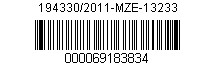 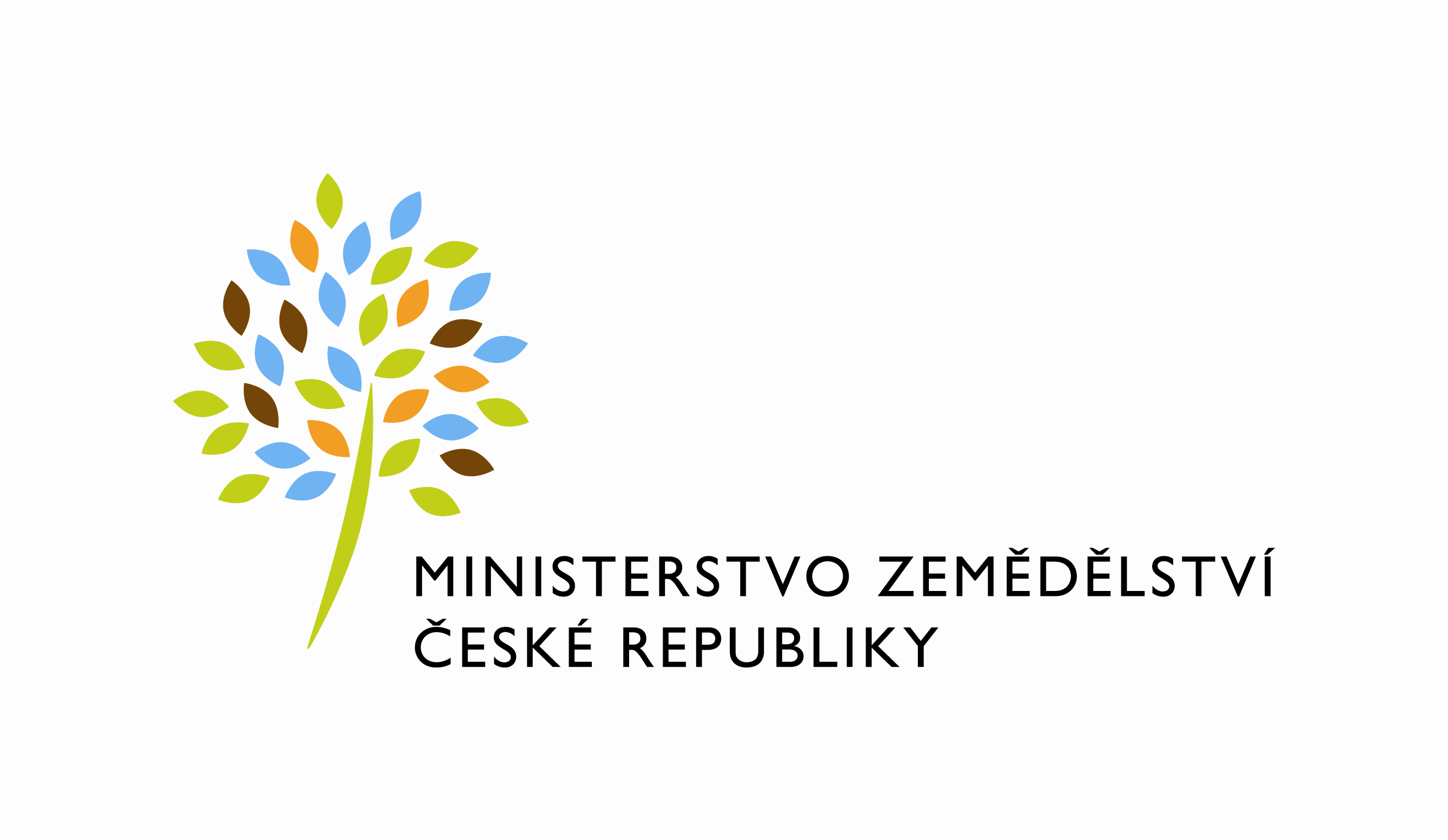 adresa: Těšnov 65/17, Nové Město, 117 05 Praha 1DATUM: Výsledky statistického zjišťování Mlék (MZe) 6 – 12 Měsíční výkaz o nákupu mléka, o výrobě a užití vybraných mlékárenských výrobků.Zpracoval:  Dagmar RajhelováDatum zpracování: 24. 10. 2011Přílohy: 1. Komentář 2. Mléko - září 2011 3. Mléko - přehled roku 2011 4. Porovnání údajů za září 2011, srpen 2011 a září 2010 5. Vývoz syrového mléka - přehled roku 2011 6. Grafy útvar: Odbor účetnictví, státní pokladny a metodiky účetnictvíČíslo útvaru: 13230SPISOVÁ ZN.:	2KP35008/2011-13233NAŠE ČJ.:	VYŘIZUJE:	Dagmar RajhelováTelefon:	548E-MAIL:	dagmar.rajhelova@mze.czID DS: 	yphaax8Ing. Milan Schovánekředitel odboru